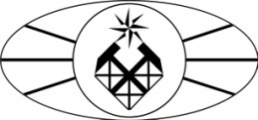 МИНОБРНАУКИ РОССИИФедеральное государственное бюджетное образовательное учреждение высшего образования «Российский государственный геологоразведочный университет имени Серго Орджоникидзе»(МГРИ-РГГРУ)Факультет ГеофизическийКафедра Информатики и геоинформационных системРАБОЧАЯ ПРОГРАММА ПРАКТИКИБ2.п.2 «ПРЕДДИПЛОМНАЯ ПРАКТИКА» Направление подготовки: 09.03.02 «Информационные системы и технологии» Программа подготовки «Информационные системы и технологии»Формы обучения: очная                                                                                                         Промежуточная                                                                  аттестация    зачет Программа рассмотрена и утверждена на заседании кафедры_______________                                  Протокол № _________от «___»__________2018 г.                            Зав. кафедрой, доцент __________(Оборнев Е.А.)Москва, 2018 г.ЦЕЛИ И ЗАДАЧИ ПРОИЗВОДСТВЕННОЙ ПРАКТИКИОсновные цели проведения производственной практики:закрепление и углубление знаний, полученных студентами в процессе теоретического обучения и выполнения лабораторных работ,приобретение необходимых умений, навыков и опыта практической работы по специальности,развитие навыков организаторской деятельности в условиях трудового коллектива.МЕСТО ПРАКТИКИ В СТРУКТУРЕ ООП ВОПреддипломная практика относится к разделу Б.2 Практики. Данная практика проводится концентрировано в течение 6 семестра.Взаимосвязь практики Б2.П.2 «Преддипломная» с другими составляющими ООП следующая:Предшествующие дисциплины: данная практика базируется на освоении студентами всех специальных дисциплин ООП, соответствующих программе подготовки «Прикладная информатика».ВИД, СПОСОБ И ФОРМА ПРОВЕДЕНИЯ ПРАКТИКИДанная практика относится к производственной в целях получения профессиональных умений и опыта профессиональной деятельности. Тип практики –Производственная, преддипломная для написания ВКР, является обязательной.Способ проведения – выездная.Проводится в Институте физики Земли РАН, Институте геохимии и аналитической химии РАН, ОАО «Центральная геофизическая экспедиция», ГНПП «Аэрогеофизика», ВИМСе и в других организациях г. Москвы.В форме выделения в календарном учебном графике непрерывного периода учебного времени, по видам практик - дискретно.КОМПЕТЕНЦИИ	ОБУЧАЮЩЕГОСЯ,	ФОРМИРУЕМЫЕ	В РЕЗУЛЬТАТЕ ОСВОЕНИЯ ПРАКТИКИВ процессе освоения практики Б2.П.2«Преддипломная»студент формирует и демонстрирует следующие общекультурные, общепрофессиональные и профессиональные компетенции, сформированные всоответствии с ФГОС ВО по направлению подготовки 09.03.03 «Прикладная информатика», квалификация «бакалавр», утвержденного приказом Министерства образования и науки РФ 12.3.2015 г. № 207:Таблица 1В	результате	освоения	производственной	практики	Б2.П.2«Преддипломная	практика»	обучающийся	должен	демонстрировать результаты образования в соответствии с требованиями ФГОС ВО:Таблица 25. СТРУКТУРА И СОДЕРЖАНИЕ ПРАКТИКИОбщая трудоемкость учебной дисциплины-	общая	трудоемкость	производственной	практикиБ2.П.2«Преддипломная практика» составляет 6 зачетных единиц (216 академических часа);Содержание практикиСодержание практики определяется руководителями  программ подготовки бакалавров на основе ФГОС ВОс учетом интересов и возможностей выпускающей кафедры.Программа практики увязана с возможностью последующей профессиональной деятельности лиц, оканчивающих бакалавриат, с возможностью в дальнейшем продолжить обучение в магистратуре.В период практики студенты подчиняются правилам внутреннего распорядка организации и техники безопасности. Методическое руководство практикой осуществляется лицом, ответственным за проведение практики студентов по месту ее прохождения. Непосредственное руководство и контроль за выполнением плана практики студента осуществляется научным руководителем. Научный руководитель студента: - согласовывает программу преддипломной практики с руководителем, ответственным за проведение практики; - проводит необходимые организационные мероприятия по выполнению программы практики; - осуществляет постановку задач по самостоятельной работе студентов в период практики; - осуществляет аттестацию студента по результатам практики.В период прохождения преддипломную практики студентдолжен: изучить:организацию и управление деятельностью подразделения;вопросы планирования и финансирования разработок;действующие стандарты, технические условия, положения и инструкции;методы определения экономической эффективности исследований и разработок;правила эксплуатации средств вычислительной техники, измерительных приборов или технологического оборудования, имеющегося в подразделении, а также их обслуживание;вопросы обеспечения безопасности жизнедеятельности и экологической чистоты. освоить:методику применения геоинформационных технологий инаукоемкого программного обеспечения, используемых на предприятии (в отделе);пакеты прикладного программного обеспечения, используемые на предприятии (в отделе);порядок и методы проведения и оформления патентных исследований;порядок использования периодическими реферативными и справочно-информационными изданиями по профилю работы подразделения; собратьматериал для написания выпускной квалификационной работы.ФОРМЫ ОТЧЕТНОСТИ ПО ПРАКТИКЕРабочая	программа	практики	Б2.П.2	«Преддипломная	практика»предусматривает зачет по практике.По итогам практики студент предоставляет на кафедру отчет по практике. В содержание отчета должны входить:Задание на преддипломную практику.Индивидуальный план преддипломную практики.Введение, в котором указываются: актуальность исследования, цель, задачи, место, сроки прохождения практики; перечень выполненных работ и заданий. (ПК-4, ПК-6)Основная часть, содержащая результаты:теоретические разработки выбранной темы исследования (ПК-11)описание организации индивидуальной работы и результаты анализа проведенных занятий (ПК-4, ПК-6, ПК-10, ПК-11, ПК-15,ПК-16, ПК-18, ПК-19, ПК-20, ПК-21, ПК-22).Список использованных источников.Приложения.ТРЕБОВАНИЯ К СОДЕРЖАНИЮ И ОФОРМЛЕНИЮ ОТЧЕТА О ПРОХОЖДЕНИИ ПРАКТИКИОсновные требования, предъявляемые к оформлению отчета по практике:отчет должен быть отпечатан через 1,5 интервала шрифт TimesNewRoman, номер 14 pt; размеры полей: верхнее и нижнее 2 см, левое 3 см, правое 1,5 см;рекомендуемый объем отчета 20−25 страниц машинописного текста;в отчет могут быть включены приложения, объемом не более 20 страниц, которые не входят в общее количество страниц отчета;отчет должен быть иллюстрирован рисунками, таблицами, графиками, схемами и т. п. Магистрант представляет отчет в сброшюрованном виде вместе с другими отчетными документами ответственному за проведение преддипломную практики преподавателю. К отчету обязательно прикладывается отзыв непосредственного руководителя практики.ФОНД ОЦЕНОЧНЫХ СРЕДСТВ ДЛЯ ПРОВЕДЕНИЯПРОМЕЖУТОЧНОЙ АТТЕСТАЦИИ ПО ИТОГАМ ОСВОЕНИЯ ПРАКТИКИКонтроль студентов осуществляется в виде:итогового контроля (зачета в четвертом семестре).Рекомендуемый перечень индивидуальных заданий на практику:Разработка алгоритма обработки геологической количественной (цифровой) информации.Методика расчѐта комплексных показателей для элементов-антагонистов.Методика обработки гравитационного поля.Методика	расчѐта	комплексных	показателей	для	магнитного	и гравитационного поля.Разработка алгоритма обработки геологической качественной (аналоговой) информации.Методика создания векторизованных геологических карт.Методика	прогнозных	исследований	с	использованием геонформационных технологий.Анализ	результатов	обработки	геологических	данных	для	целей прогнозирования.интерпретация. Примеры индивидуальных заданийТема: «Прогнозирование рудных объектов заданного масштаба по результатам расчѐта энтропии геологических предпосылок» Цель: Создание программы расчѐта энтропии в статистическом окнесомасштабном прогнозируемому объекту и выделить перспективные участки рудоносности. Задачи:Оценка аномальности геохимического поля калия.Оценка степени перераспределения геохимического поля калия.Выделение зон выноса калия – ореолов аргиллизации.Расчѐт комплексного показателя связи аномалий урана и ореолов аргиллизации.Оценка пространственной связи перспективных аномалий урана (в пределах ореолов аргиллизации) с геологическими структурами.Векторизация	рудовмещающих	геологических	предпосылок	– создание файлов типа bln.Разработка программы расчѐта энтропии в статистическом окне сомасштабном иерархически определѐнному рудному объекту.Тема: «Прогнозные исследования вПриаргунском рудном районе» Цель:Выделение потенциально урановорудных площадей Задачи:Создание грид-файлов уровня рудного узла и рудного поля.Оценка аномальности геохимического поля урана, тория и калия уровня рудного узла и рудного поля.Оценка степени перераспределения геохимического поля урана.Оценка суммарнойаномальности геохимического поля урана и тория уровня рудного узла и рудного поля.Оценка аномальности геохимического поля калия уровня рудного узла и рудного поля.Оценка степени перераспределения геохимического поля калия.Выделение зон выноса калия – ореолов аргиллизации двух уровнейОценка связи аномалий урана, тория и ореолов аргиллизации.	Расчѐт комплексного показателя благоприятных условий ураноносности.Оконтуривание урановорудных перспективных площадей.Аннотация оценочных средств по производственной практикеБ2.П.2«Преддипломная практика»Программой производственной практики предусмотрены следующие виды текущего контроля успеваемости (промежуточной аттестации), формы оценочных средств и критерии оценивания формируемых общекультурных, общепрофессиональных и профессиональных компетенций:Таблица 3УЧЕБНО-МЕТОДИЧЕСКОЕ ОБЕСПЕЧЕНИЕ ПРАКТИКИПеречень рекомендуемой литературы а) основная литература:Коротаев М.В., Правикова Н.В., Аплеталин А.В. Информационные технологии в геологии: Учебное пособие для вузов.- М.: КДУ, 2012Черемисина Е.Н., Никитин А.А. Геоинформационные системы и технологии: Учебник.- М.: ВНИИгеосистем, 2011. Гриф УМОЧеремисина Е.Н., Никитин А.А. Геоинформационные системы и технологии [Электронный ресурс]: Учебник.- М.: ВНИИгеосистем, 2010. Гриф УМО – электронная версияГалуев В.И., Каплан С.А., Никитин А.А. Технология создания физико-геологич. моделей земн. коры по опорным профилям на основе геоинформац. систем.- М., 2009.Коротаев М.В. Правикова Н.В. Применение геоинформационных систем в геологии: Учеб.пос. для вузов.- М., 2008. Гриф УМОЛурье И.К. Геоинформационное картографирование. Методы геоинформатики и цифровой обработки космических снимков.- М., 2008. б) дополнительная литература:Плющев Е.В., Шатов В.В. Геохимия и рудоносность гидротермально-метасоматических образований. Ленинград. Недра, 1985г. 247с.Рудообразующие процессы и системы: Докл. сов. геологов на XXVIIIсес. Междунар. геол. конгр. (Вашингтон, июль 1989) Москва, Наука, 1989г. 224с.Цветков В.Я. Геоинформационные системы и технологии. Москва, Финансы и статистика, 1998г. 288с.Шарапов И.П. Метагеология: Некоторые проблемы. Москва, Наука, 1989г. 208с.Алексеев Г.Н. Энергия и энтропия. Москва, Знания, 1978г. 192с.Вентцель Е.С. Теория вероятностей. Москва, Наука, 1969г. 576с.Каждан А.Б. Прогнозирование, поиски и разведка месторождений урана. Москва, Энергоатомиздат, 1983г. 232с.Каждан А.Б. Поиски и разведка месторождений полезных ископаемых. Москва, Недра, 1984г. 285с.Количественное прогнозирование при региональных металлогенических исследованиях. Методические рекомендации. Гл. ред. Д.В. Рундквист. Ленинград, 1979г. 88с.Кормилицын В.С. Рудные формации и процессы рудообразования (на примере Забайкалья). Ленинград, Недра, 1973г. 328с.Никитин А.А. Статистические методы выделения геофизических аномалий. Москва, Недра, 1979г. 280с.Мовшович Э.Б., Кнепель М.Н., Черкашин М.С. Формализация геологических данных для математической обработки. Москва, Недра, 1987г. 190с.Пахомов В.И. “Методологические основы и принципы обработки геоинформации для целей прогнозирования и поисков месторождений полезных ископаемых”. Докторская диссертация. Москва,1990г.в) Интернет-источники:образования).http://elementy.ru/(лучший научно-популярный сайт на русском языке)http://matlab.exponenta.ru/(сообщество пользователей MATLAB)http://www.algolist.manual.ru/(алгоритмы и программы)УТВЕРЖДАЮ:И.о. декана факультета:________________Мальский К.С.«___»_____________2018  г.Общая трудоемкостьосвоения практики  6 з.е. (216 ак. ч.)Количество недель     4Курс           3Семестр      6Коды компе- тенцийНазвание компетенцииПрофессиональные функции123ПРОФЕССИОНАЛЬНЫЕ КОМПЕТЕНЦИИ ВЫПУСКНИКАПРОФЕССИОНАЛЬНЫЕ КОМПЕТЕНЦИИ ВЫПУСКНИКАПРОФЕССИОНАЛЬНЫЕ КОМПЕТЕНЦИИ ВЫПУСКНИКАПК-4способностью	проводить	выбор исходных данных для проектированияуметь проводить обследование организаций,	формировать требования к информационной системе; выбирать исходные данныедля проектированияПК-6способностью оценивать надежность и качество функционирования объекта проектированиярешать практические задачи, оценивать надежность и качество функционирования	объекта проектированияПК-10способностью	разрабатывать, согласовывать и выпускать все виды проектной документациирешать задачи формулирования при разработке, согласовыванию и выпуску всех видов проектнойдокументацииПК-11способностью	для	формализации требований пользователей заказчикауметь	собирать	детальнуюинформацию	с	учетом требования заказчикаПК-15способностью участвовать в работах по доводке и освоению информационных технологий в ходе внедрения	и	эксплуатации информационных системуметь проводить доводку и освоение информационных технологий в ходе внедрения и эксплуатации ИСПК-16способностью проводить подготовку документации по менеджменту качества информационных технологийсобирать и представлять по установленной форме исходные данные по менеджменту качества информационных технологий их безопасности и обслуживанию.ПК-18способностью	осуществлять организацию рабочих мест, их техническое оснащение, размещение компьютерного оборудованиярешать практические задачи по организацию рабочих мест, их техническое оснащение, размещение компьютерного оборудованияПК-19способностью к организации работы малых коллективов исполнителейЗнать основные законы и принципыкооперации и толерантности в рамках курсов истории и обществознания;осуществлять совместнуюдеятельность и навыки кооперации в коллективеПК-20способностью проводить оценку производственных	и непроизводственных затрат на обеспечение качества объекта проектированияЗнать основные законы и принципы проведения оценки производственных и непроизводственных затрат на обеспечение качества объекта проектированияПК-21способностью	осуществлять организацию контроля качества входной информациинаучиться контролировать качество входной информации и следить за качеством выходной информацииПК-22способностью проводить сбор, анализ научно-технической информации, отечественного и зарубежного опыта по тематике исследованияЗнать основы духовности, морали и нравственности; отдельные принципы и цели самоорганизации общества и политического самообразования; следовать императивам культурного нравственного		поведения, поставленным	образовательнымцелям.Коды компе- тенцийНазвание компетенции«Допороговый» уровень сформированности компетенций«Допороговый» уровень сформированности компетенций«Допороговый» уровень сформированности компетенцийКраткое содержание/определение.Характеристика обязательного «порогового» уровня сформированности компетенций у выпускника вуза123ПКПРОФЕССИОНАЛЬНЫЕ КОМПЕТЕНЦИИ ВЫПУСКНИКАПРОФЕССИОНАЛЬНЫЕ КОМПЕТЕНЦИИ ВЫПУСКНИКАПРОФЕССИОНАЛЬНЫЕ КОМПЕТЕНЦИИ ВЫПУСКНИКАПРОФЕССИОНАЛЬНЫЕ КОМПЕТЕНЦИИ ВЫПУСКНИКАПРОФЕССИОНАЛЬНЫЕ КОМПЕТЕНЦИИ ВЫПУСКНИКА «Допороговый» уровень: Пороговый уровень: Пороговый уровень:ПК-4способностью проводить		выбор исходных	данных для проектированияспособностью проводить		выбор исходных	данных для проектированияЗнать: способы выбора исходных данныхУметь:Владеть:	основами формированияЗнать:	способы	выбора исходных данныхУметь:	выбирать	исходные данных для проектированияВладеть:	основамиЗнать:	способы	выбора исходных данныхУметь:	выбирать	исходные данных для проектированияВладеть:	основамитребований к ИСформирования требований к ИС «Допороговый» уровень: Пороговый уровень:ПК-6способностью оцениватьнадежность	и качество функционирования объекта проектированияЗнать:	способы оценивать надежность и качество функционирования объекта проектированияУметь:	оценивать надежность и качество функционирования объектаВладеть:	оценивать надежность ИСЗнать: методы проектирования ИС в соответствии с профилем подготовкиУметь: применять знания для проектирования		ИС		в соответствии с профилем подготовки	по		видам обеспеченияВладеть: знанием проблем связанных с проектированием ИС в соответствии с профилем подготовки	по	видам обеспечения «Допороговый» уровень: Пороговый уровень:ПК-10способностью разрабатывать, согласовывать	и выпускать все виды проектнойдокументацииЗнать:		способы документировать процессы	создания информационных системУметь:документировать процессы	создания информационных системВладеть:	основами документировать процессы		создания информационных системЗнать:методы документировать процессы	создания информационных системУметь: применять			знания присбора информации для документировать		процессы создания	информационных системстадиях		жизненного циклаВладеть: знанием проблемсвязанных		с документированием	процессов создания	информационных систем на стадиях жизненного цикла «Допороговый» уровень: Пороговый уровень:ПК-11способностью	для формализациитребований пользователей заказчикаЗнать:	способы сбора информацииУметь:	оценивать возможность		сбораинформации	для формализацииЗнать:методы способы сбора информацииУметь: применять		знания присбора информации для формализации	требований заказчикатребований заказчикаВладеть:	основами информационных технологийВладеть: знанием проблемсвязанных	сосбора информации для формализации требований заказчика «Допороговый» уровень: Пороговый уровень:ПК-15способностью участвовать	в работах по доводке и	освоению информационных технологий в ходе внедрения	и эксплуатацииинформационных системЗнать:	принципы компонентов программного обеспечения ИСУметь:	оценивать возможность эксплуатироватьи сопровождать компоненты программного обеспечения ИСВладеть:	основами информационных технологийЗнать: методы проведения тестирования	компонентов программного обеспечения ИСУметь: применять знания при эксплуатации и сопровождении тестирования	компонентов программного обеспечения ИСВладеть: знанием	проблем связанных с проведением эксплуатации и сопровождении и компонентов программного обеспечения ИСПК-16способностью проводить подготовкудокументации	по менеджменту качестваинформационных технологий «Допороговый» уровень:Знать:		способы документировать процессы	создания информационных системУметь:документировать процессы	создания информационных системВладеть:	основами документировать процессы		создания информационных систем Пороговый уровень:Знать:методы документировать процессы	создания информационных системУметь: применять			знания присбора информации для документировать		процессы создания	информационных системстадиях		жизненного циклаВладеть: знанием проблемсвязанных		с документированием	процессов создания	информационных систем на стадиях жизненного циклаПК-18способностью осуществлять организациюрабочих мест, их «Допороговый» уровень:Знать:		способы обследования организаций,	выявлять Пороговый уровень:Знать: методы проводить обследование		организаций, выявлять	информационныетехническое оснащение, размещение компьютерного оборудованияинформационные потребности пользователейУметь:	оценивать	и выявлятьинформационные потребности пользователей,формировать требования к ИСВладеть:	основами формированиятребований к ИСпотребности пользователейУметь: применять знания для проведения	обследованияорганизаций,	выявлять информационные потребности пользователейВладеть: знанием проблем связанных	обследованием организаций,		выявлять информационные потребности пользователей, формировать требования к ИСспособностью	к организацииработы	малых коллективов исполнителей «Допороговый» уровень:Знать:		способы обследования организаций,	выявлять информационныепотребности пользователей Пороговый уровень:Знать:методыпроводитьобследование		организаций, выявлять	информационные потребности пользователейУметь: применять знания для проведения	обследованияорганизаций,	выявлять информационные потребности пользователейВладеть: знанием проблем связанных	обследованием организаций,		выявлять информационные потребности пользователей, формировать требования к ИСПК-19Уметь:	оценивать	и выявлятьинформационные потребности пользователей,формировать требования к ИС Пороговый уровень:Знать:методыпроводитьобследование		организаций, выявлять	информационные потребности пользователейУметь: применять знания для проведения	обследованияорганизаций,	выявлять информационные потребности пользователейВладеть: знанием проблем связанных	обследованием организаций,		выявлять информационные потребности пользователей, формировать требования к ИСВладеть:	основами формированиятребований к ИС Пороговый уровень:Знать:методыпроводитьобследование		организаций, выявлять	информационные потребности пользователейУметь: применять знания для проведения	обследованияорганизаций,	выявлять информационные потребности пользователейВладеть: знанием проблем связанных	обследованием организаций,		выявлять информационные потребности пользователей, формировать требования к ИСПК-20способностью проводить		оценку производственных и непроизводственны х	затрат		на обеспечение качества	объекта проектирования «Допороговый» уровень:Знать:	способы сбора информацииУметь:	оценивать возможность		сбораинформации	для формализациитребований заказчикаВладеть:	основами Пороговый уровень:Знать:методы способы сбора информацииУметь: применять знания при сборе информации для формализации	требований заказчикаВладеть: знанием	проблем связанных	со		сбороминформационных технологийинформации для формализации требований заказчикаПК-21способностью осуществлять организацию контроля	качества входнойинформации «Допороговый» уровень:Знать:	способы сбора информацииУметь:	оценивать возможность		сбораинформации	для формализациитребований заказчикаВладеть:	основами информационных технологий Пороговый уровень:Знать: методы способы сбора информацииУметь: применять знания при сборе информации для формализации	требований заказчикаВладеть: знанием	проблем связанных	со		сбором информации для формализации требований заказчикаПК-22способностью проводить		сбор, анализ	научно- техническойинформации, отечественного	и зарубежного опыта по	тематике исследования «Допороговый» уровень:Знать:	способы сбора информацииУметь:	оценивать возможность		сбораинформации	для формализациитребований заказчикаВладеть:	основами информационных технологий Пороговый уровень:Знать: методы способы сбора информацииУметь: применять знания при сбором информации для формализации	требований заказчикаВладеть: знанием проблемсвязанных	сосбора информации для формализации требований заказчикаВиды контроляФормы оценочных средствКритерии оцениванияПромежуточная аттестацияЗачетОтчет	овыполнении индивидуального задания Отлично: отличное понимание предмета, всесторонние знаний, отличные умения и владение опытом практической деятельности Хорошо: достаточно полное понимание предмета, хорошие знания, умения и опыт практической деятельности Удовлетворительно: приемлемое понимание предмета, удовлетворительные знания, умения и опыт практической деятельности Неудовлетворительно: Результаты обучения не соответствуют минимально достаточным требованиям